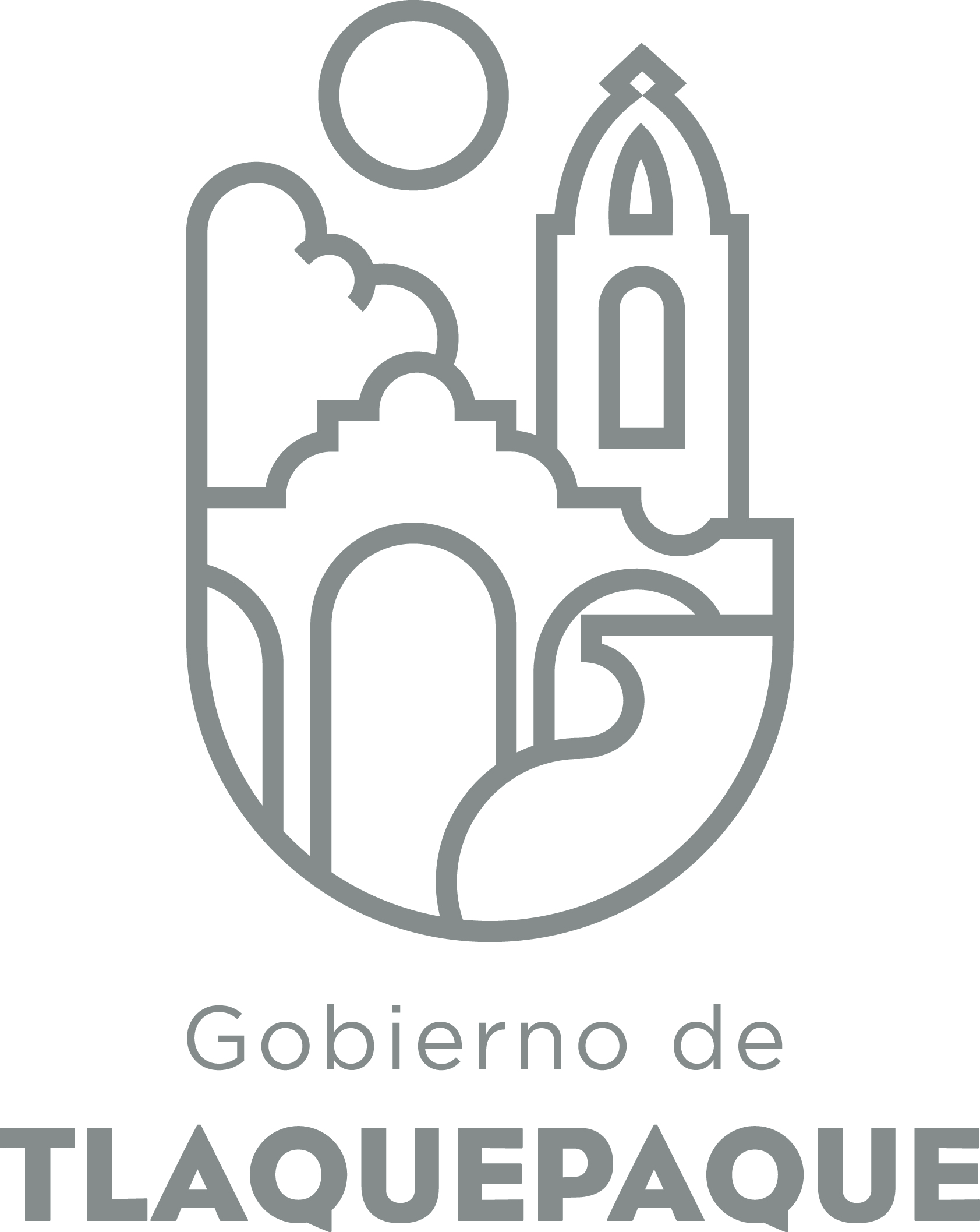 ANEXO 1:  DATOS GENERALESANEXO 2: OPERACIÓN DE LA PROPUESTAElaborado por: DGPP / PP / PLVA)Nombre del programa/proyecto/servicio/campañaA)Nombre del programa/proyecto/servicio/campañaA)Nombre del programa/proyecto/servicio/campañaA)Nombre del programa/proyecto/servicio/campañaServicio de atención a mediosServicio de atención a mediosServicio de atención a mediosServicio de atención a mediosServicio de atención a mediosServicio de atención a mediosEjeEjeB) Dirección o Área ResponsableB) Dirección o Área ResponsableB) Dirección o Área ResponsableB) Dirección o Área ResponsableComunicación SocialComunicación SocialComunicación SocialComunicación SocialComunicación SocialComunicación SocialEstrategiaEstrategiaC)  Problemática que atiende la propuestaC)  Problemática que atiende la propuestaC)  Problemática que atiende la propuestaC)  Problemática que atiende la propuestaProveer de información sobre planes, acciones, señalamientos, programas, operaciones y manejo de Gobierno a medios de comunicación y dejar claro que somos un Gobierno TransparenteProveer de información sobre planes, acciones, señalamientos, programas, operaciones y manejo de Gobierno a medios de comunicación y dejar claro que somos un Gobierno TransparenteProveer de información sobre planes, acciones, señalamientos, programas, operaciones y manejo de Gobierno a medios de comunicación y dejar claro que somos un Gobierno TransparenteProveer de información sobre planes, acciones, señalamientos, programas, operaciones y manejo de Gobierno a medios de comunicación y dejar claro que somos un Gobierno TransparenteProveer de información sobre planes, acciones, señalamientos, programas, operaciones y manejo de Gobierno a medios de comunicación y dejar claro que somos un Gobierno TransparenteProveer de información sobre planes, acciones, señalamientos, programas, operaciones y manejo de Gobierno a medios de comunicación y dejar claro que somos un Gobierno TransparenteSe Línea de AcciónSe Línea de AcciónC)  Problemática que atiende la propuestaC)  Problemática que atiende la propuestaC)  Problemática que atiende la propuestaC)  Problemática que atiende la propuestaProveer de información sobre planes, acciones, señalamientos, programas, operaciones y manejo de Gobierno a medios de comunicación y dejar claro que somos un Gobierno TransparenteProveer de información sobre planes, acciones, señalamientos, programas, operaciones y manejo de Gobierno a medios de comunicación y dejar claro que somos un Gobierno TransparenteProveer de información sobre planes, acciones, señalamientos, programas, operaciones y manejo de Gobierno a medios de comunicación y dejar claro que somos un Gobierno TransparenteProveer de información sobre planes, acciones, señalamientos, programas, operaciones y manejo de Gobierno a medios de comunicación y dejar claro que somos un Gobierno TransparenteProveer de información sobre planes, acciones, señalamientos, programas, operaciones y manejo de Gobierno a medios de comunicación y dejar claro que somos un Gobierno TransparenteProveer de información sobre planes, acciones, señalamientos, programas, operaciones y manejo de Gobierno a medios de comunicación y dejar claro que somos un Gobierno TransparenteNo. de PP EspecialNo. de PP EspecialD) Ubicación Geográfica / Cobertura  de ColoniasD) Ubicación Geográfica / Cobertura  de ColoniasD) Ubicación Geográfica / Cobertura  de ColoniasD) Ubicación Geográfica / Cobertura  de ColoniasMunicipio de San Pedro TlaquepaqueMunicipio de San Pedro TlaquepaqueMunicipio de San Pedro TlaquepaqueMunicipio de San Pedro TlaquepaqueMunicipio de San Pedro TlaquepaqueMunicipio de San Pedro Tlaquepaque Indicador ASE Indicador ASED) Ubicación Geográfica / Cobertura  de ColoniasD) Ubicación Geográfica / Cobertura  de ColoniasD) Ubicación Geográfica / Cobertura  de ColoniasD) Ubicación Geográfica / Cobertura  de ColoniasMunicipio de San Pedro TlaquepaqueMunicipio de San Pedro TlaquepaqueMunicipio de San Pedro TlaquepaqueMunicipio de San Pedro TlaquepaqueMunicipio de San Pedro TlaquepaqueMunicipio de San Pedro TlaquepaqueZAPZAPE) Nombre del  Enlace o ResponsableE) Nombre del  Enlace o ResponsableE) Nombre del  Enlace o ResponsableE) Nombre del  Enlace o ResponsableEduardo Salvador Orozco Sánchez AldanaEduardo Salvador Orozco Sánchez AldanaEduardo Salvador Orozco Sánchez AldanaEduardo Salvador Orozco Sánchez AldanaEduardo Salvador Orozco Sánchez AldanaEduardo Salvador Orozco Sánchez AldanaVinc al PNDVinc al PNDF) Objetivo específicoF) Objetivo específicoF) Objetivo específicoF) Objetivo específicoVinc al PEDVinc al PEDF) Objetivo específicoF) Objetivo específicoF) Objetivo específicoF) Objetivo específicoVinc al PMetDVinc al PMetDG) Perfil de la población atendida o beneficiarios.G) Perfil de la población atendida o beneficiarios.G) Perfil de la población atendida o beneficiarios.G) Perfil de la población atendida o beneficiarios.Municipio de San Pedro TlaquepaqueMunicipio de San Pedro TlaquepaqueMunicipio de San Pedro TlaquepaqueMunicipio de San Pedro TlaquepaqueMunicipio de San Pedro TlaquepaqueMunicipio de San Pedro TlaquepaqueMunicipio de San Pedro TlaquepaqueMunicipio de San Pedro TlaquepaqueMunicipio de San Pedro TlaquepaqueMunicipio de San Pedro TlaquepaqueH) Tipo de propuestaH) Tipo de propuestaH) Tipo de propuestaH) Tipo de propuestaH) Tipo de propuestaJ) No de BeneficiariosJ) No de BeneficiariosK) Fecha de InicioK) Fecha de InicioK) Fecha de InicioFecha de CierreFecha de CierreFecha de CierreFecha de CierreProgramaCampañaServicioProyectoProyectoHombresMujeresFedEdoMpioxxxxI) Monto total estimadoI) Monto total estimadoI) Monto total estimadoFuente de financiamientoFuente de financiamientoA)Actividades a realizar para la obtención del producto esperado Recibir peticiones de información y generar información para los medios de comunicaciónBuscar el mejor vocero y las respuestas pertinentes para salvaguardar la buena imagen del Gobierno Municipal Planeación de estrategias de comunicación Recibir peticiones de información y generar información para los medios de comunicaciónBuscar el mejor vocero y las respuestas pertinentes para salvaguardar la buena imagen del Gobierno Municipal Planeación de estrategias de comunicación Recibir peticiones de información y generar información para los medios de comunicaciónBuscar el mejor vocero y las respuestas pertinentes para salvaguardar la buena imagen del Gobierno Municipal Planeación de estrategias de comunicación Recibir peticiones de información y generar información para los medios de comunicaciónBuscar el mejor vocero y las respuestas pertinentes para salvaguardar la buena imagen del Gobierno Municipal Planeación de estrategias de comunicación Recibir peticiones de información y generar información para los medios de comunicaciónBuscar el mejor vocero y las respuestas pertinentes para salvaguardar la buena imagen del Gobierno Municipal Planeación de estrategias de comunicación Recibir peticiones de información y generar información para los medios de comunicaciónBuscar el mejor vocero y las respuestas pertinentes para salvaguardar la buena imagen del Gobierno Municipal Planeación de estrategias de comunicación Recibir peticiones de información y generar información para los medios de comunicaciónBuscar el mejor vocero y las respuestas pertinentes para salvaguardar la buena imagen del Gobierno Municipal Planeación de estrategias de comunicación Recibir peticiones de información y generar información para los medios de comunicaciónBuscar el mejor vocero y las respuestas pertinentes para salvaguardar la buena imagen del Gobierno Municipal Planeación de estrategias de comunicación Recibir peticiones de información y generar información para los medios de comunicaciónBuscar el mejor vocero y las respuestas pertinentes para salvaguardar la buena imagen del Gobierno Municipal Planeación de estrategias de comunicación Recibir peticiones de información y generar información para los medios de comunicaciónBuscar el mejor vocero y las respuestas pertinentes para salvaguardar la buena imagen del Gobierno Municipal Planeación de estrategias de comunicación Recibir peticiones de información y generar información para los medios de comunicaciónBuscar el mejor vocero y las respuestas pertinentes para salvaguardar la buena imagen del Gobierno Municipal Planeación de estrategias de comunicación Recibir peticiones de información y generar información para los medios de comunicaciónBuscar el mejor vocero y las respuestas pertinentes para salvaguardar la buena imagen del Gobierno Municipal Planeación de estrategias de comunicación B) Principal producto esperado (base para el establecimiento de metas)Estrategia de comunicación Estrategia de comunicación Estrategia de comunicación Estrategia de comunicación Estrategia de comunicación Estrategia de comunicación Estrategia de comunicación Estrategia de comunicación Estrategia de comunicación Estrategia de comunicación Estrategia de comunicación Estrategia de comunicación Indicador de Resultados vinculado al PMD según Línea de Acción Indicador vinculado a los Objetivos de Desarrollo Sostenible AlcanceCorto PlazoCorto PlazoCorto PlazoCorto PlazoMediano PlazoMediano PlazoMediano PlazoMediano PlazoLargo PlazoLargo PlazoLargo PlazoLargo PlazoAlcancexxxxC) Valor Inicial de la MetaValor final de la MetaValor final de la MetaValor final de la MetaValor final de la MetaNombre del indicadorNombre del indicadorNombre del indicadorNombre del indicadorFormula del indicadorFormula del indicadorFormula del indicadorFormula del indicadorClave de presupuesto determinada en Finanzas para la etiquetación de recursosClave de presupuesto determinada en Finanzas para la etiquetación de recursosClave de presupuesto determinada en Finanzas para la etiquetación de recursosClave de presupuesto determinada en Finanzas para la etiquetación de recursosClave de presupuesto determinada en Finanzas para la etiquetación de recursosCronograma Anual  de ActividadesCronograma Anual  de ActividadesCronograma Anual  de ActividadesCronograma Anual  de ActividadesCronograma Anual  de ActividadesCronograma Anual  de ActividadesCronograma Anual  de ActividadesCronograma Anual  de ActividadesCronograma Anual  de ActividadesCronograma Anual  de ActividadesCronograma Anual  de ActividadesCronograma Anual  de ActividadesCronograma Anual  de ActividadesD) Actividades a realizar para la obtención del producto esperado ENEFEBMARABRMAYJUNJULAGSSEPOCTNOVDICRecepción de peticiones xxxxxxxxxxxxProducción de informaciónxxxxxxxxxxxxPuesta en marcha de estrategiasxxxxxxxxxxxx